48th Junior National Carrom Championship 2023-2410.02.2024 to 13.02.2024 at SRM Engineering College, Madurai COMPLETE RESULTSPlace: MADURAI						        BHARTI NARAYANDate: 13.02.2024						    HONY. GENERAL SECRETARYALL INDIA CARROM FEDERATION 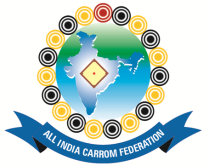 ALL INDIA CARROM FEDERATIONAffiliated to: International Carrom Federation & Asian Carrom ConfederationEmail: indiancarrom@gmail.com Website: indiancarrom.co.in Mobile No. 9971961112JUNOR BOYS TEAM EVENT(UNDER 18)RANKJUNIOR GIRLS TEAM EVENT(UNDER 18)TAMIL NADU1TAMIL NADUMAHARASHTRA2TELANGANAVIDARBHA3PUDUCHERRYUP4UPJUNOR BOYS SINGLES (UNDER 18)JUNOR BOYS SINGLES (UNDER 18)RANKJUNIOR GIRLS SINGLES (UNDER 18)JUNIOR GIRLS SINGLES (UNDER 18)NAMESTATE/INST.RANKNAMESTATE/INSTSHAIKH MOHD RAZA MOHD RAFIQUEMAHARASHTRA1S.BARKATH NISHATAMIL NADUMIHIR RAFIQ SHAIKHMAHARASHTRA2M.KHAZIMATAMIL NADUFAIZ QUERESHIDELHI3SIMRAN SACHIN SHINDEVIDARBHASHAHABUDDINUP4B HARINITAMIL NADUV BAVAN KUMAR TAMIL NADU5V MITHRAPSPBV KAVI KUMARTAMIL NADU6S HARINITAMIL NADUKRISHNA DAYAL YADAVUP7A KAVIYA TAMIL NADUN AKASHTAMIL NADU8TAILAM VARSHINITAMIL NADUYOUTH  BOYS (UNDER 21)YOUTH  BOYS (UNDER 21)RANKYOUTH GIRLS (UNDER 21)YOUTH GIRLS (UNDER 21)NAMESTATE/INST.RANKNAMESTATE/INST.A MUSARAFTAMIL NADU1S.SHAINYKARNATAKAWAKIB IKBAL HUSSAINASSAM2H ASVIKATAMIL NADUSHIVDAYAL YADAVAAI3L RAJESHWARITAMIL NADUPAVANKALYANTAMIL NADU4MANTASHA IQBALUPJITENDRA SONICHHATTISGARH5MAMTA KUMARIODISHAADEEL AHMAD ANSARIUP6S.ROSHINI SREETAMIL NADUIRFAN GHANIBIHAR7SAMRUDDHI DEEPAK SHADIGAONKARMAHARASHTRAS SRIMANTAMIL NADU8SHRUTI POPAT SONAWANEMAHARASHTRA